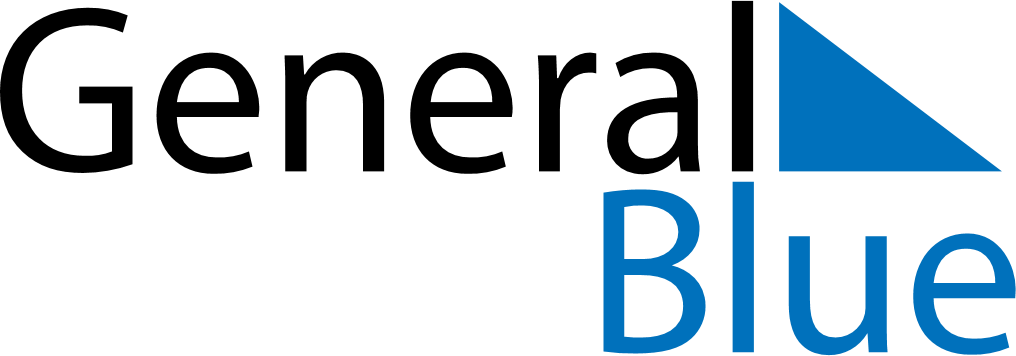 February 2029February 2029February 2029SingaporeSingaporeSUNMONTUEWEDTHUFRISAT1234567891011121314151617Chinese New YearHari Raya Puasa
Chinese New Year1819202122232425262728